Утверждаю:Директор МАУ ДО «ДЮСШ № 5»_____________А.К. Федяев«20» февраля 2021 г.Мероприятие «Мы- богатыри!», посвященное празднованию дня Защитника Отечества 23 февраляЦель: содействие пропаганде здорового образа жизни и популяризация катания на коньках, закрепить знания детей об истории Руси и русских богатырях.Задачи:1. Формирование интереса к зимним забавам.2. Воспитание позитивного отношения к массовым мероприятиям.3. Способствовать сплоченности коллектива, формирование умения работать в команде4. Познакомить учащихся с военными умениями славян на РусиДата: 24.02.2021Время: 11:45Место проведения: МАУ ДО «ДЮСШ №5»Участники: дети 9- 15 лет, умеющие кататься на коньках.Пожелание: придти со своими коньками.Действующие роли: ВедущийИнвентарь: конусы с отверстиями, гимнастические палки, 2 шлема (или каски), 2 набитых мешка, 2 обруча, кегли, канат.Ведущий: Испокон века у русских людей была в особом почете сила. Иностранцев их мощь буквально поражала. О самых могучих богатырях складывали былины, сказки, художники писали картины, народ сочинял песни. Ребята, а каких богатырей вы знаете?Ответы детей: Илья Муромец, Добрыня Никитич, Алеша Попович, Микула Селянинович, Никита Кожемяка, Святогор.Ведущий: Богатыри не только побеждали вражью силу несметную, но и просто забавлялись своей силой, как бы сейчас сказали — тренировались, постоянно держали себя в форме. Они плавали, поднимали тяжести, были хорошими борцами.Каждый ребенок знает про Олимпийские игры в Древней Элладе. А были ли у русских свои состязания? Были! Как и греки, наши предки мерились силой, устраивали свои ристалища. А кто из вас, ребята, знает, что означает слово ристалище?Ответы….Ведущий:Правильно, это турнир, состязание, соревнование.В сегодняшнем ристалище будут участвовать две команды. Справа от меня команда «Никита Кожемяка», слева — «Добрыня Никитич». В первом соревновании наши богатыри покажут свою быстроту и ловкость.Эстафета «Препятствия - не помеха!»Задача каждого участника команды как можно быстрее преодолеть препятствия и вернуться к команде.Ведущий:Я обращаюсь к участникам во что были одеты богатыри? Какое у них было оружие? (Кольчуга, шлем, меч со щитом, лук, копье, палица).Эстафета Задача каждого участника команды, надев шлем и взяв в руки меч, доехать до бревна (набитый мешок), ударить по нему мечом и вернуться в команду.Ведущий: Как известно, самым умелым пловцом среди русских богатырей был Добрыня Никитич. Проверим, как умеют плавать наши богатыри.Эстафета «Переправа»Первый участник команды добегает до противоположного берега, берет обруч и едет за следующим участником. Переправляет его на другой берег. Второй игрок переправляет третьего и т.д. 	Ведущий:Илья Муромец славился тем, что умеючи жонглировал увесистой палицей.Эстафета «Жонглирование палицей»Каждый участник команды должен с палицей (набивной мешок)добежать до линии старта и  сбить кеглю палицей.Ведущий:Про богатыря Святогора на Руси говорили, что он мог поднимать неимоверные тяжести не только двумя, но и одной рукой. А Никита Кожемяка обладал огромной силой и мог руками разорвать несколько сложенных вместе бычьих шкур!Приглашаю наших богатырей помериться силушкой.Эстафета «Перетягивание»Команды перетягивают канат, дается три попытки. По итогам трех попыток объявляется победитель.Ведущий:Какие у нас замечательные богатыри растут! Готовы защищать Родину!Мы рады поздравить всех будущих богатырей с Днем Защитника Отечества!!!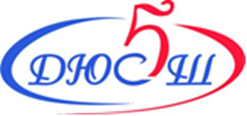 Муниципальное автономное учреждение дополнительного образования «Детско-юношеская спортивная школа № 5»